           КАРАР                                                              ПОСТАНОВЛЕНИЕОб определении форм участия граждан в обеспечении первичных мер пожарной безопасности на территории сельского поселения Учпилинский сельсовет муниципального района Дюртюлинский район Республики БашкортостанВ соответствии с федеральными законами от 18 ноября 1994 года № 69-ФЗ «О пожарной безопасности», от 6 октября 2003 года № 131-ФЗ «Об общих принципах организации местного самоуправления в Российской Федерации», и в целях определения форм участия граждан в обеспечении первичных мер пожарной безопасности на территории сельского поселения Учпилинский сельсовет муниципального района Дюртюлинский район Республики Башкортостан,ПОСТАНОВЛЯЮ:1. Определить, что формами участия граждан в обеспечении первичных мер пожарной безопасности на территории сельского поселения Учпилинский сельсовет муниципального района Дюртюлинский район Республики Башкортостан являются:- соблюдение правил пожарной безопасности в быту;- оборудование жилых, нежилых помещений, строений, находящихся в их собственности (пользовании) первичными средствами пожаротушения и противопожарным инвентарем в соответствии с правилами пожарной безопасности;- уведомление пожарной части, пожарной охраны, органов местного самоуправления, ближайших соседей об обнаружении пожара;- принятие посильных мер по спасению людей, имущества и тушению пожара до прибытия пожарной части, пожарной охраны;- оказание содействия пожарной части, пожарной охране при тушении пожара;- выполнение предписаний и иных законных требований должностных лиц государственного пожарного надзора;- предоставление в порядке, установленном законодательством, возможности должностным лицам государственного пожарного надзора проводить обследования и проверки принадлежащих им производственных, хозяйственных, жилых и иных помещений и строений в целях контроля за соблюдением требований пожарной безопасности и пресечения их нарушений;- участие в деятельности муниципальной и добровольной пожарной охраны.2. Рекомендовать руководителям организаций и учреждений, находящихся на территории сельского поселения Учпилинский сельсовет муниципального района Дюртюлинский район Республики Башкортостан принять меры к соблюдению требований пожарной безопасности в организациях.3. Постановление вступает в силу со дня его подписания.4. Данное постановление обнародовать на информационном стенде в здании администрации Учпилинского сельсовета Дюртюлинского района Республики Башкортостан по адресу: с. Учпили, ул.Советская, 48 и на официальном сайте в сети «Интернет».5. Контроль за исполнением настоящего постановления оставляю за собой.Глава сельского поселения		                                             М.И.Ахметовс. Учпили24 февраля 2021 года№ 2/9	БАШКОРТОСТАН  РЕСПУБЛИКАhЫ          ДYРТθЙЛθ РАЙОНЫМУНИЦИПАЛЬ РАЙОНЫНЫНθСБYЛӘ  АУЫЛ СОВЕТЫАУЫЛ БИЛӘМӘhЕ ХАКИМИӘТЕ Адрес: Совет урамы,48, θсбγлə ауылы, Башкортостан  Республикаһы, 452309.Тел/факс (34787) 68-2-31,E-mail: uchpili@ufamts.ru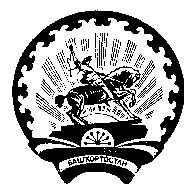 АДМИНИСТРАЦИЯ СЕЛЬСКОГО  ПОСЕЛЕНИЯ УЧПИЛИНСКИЙ СЕЛЬСОВЕТ МУНИЦИПАЛЬНОГО РАЙОНА ДЮРТЮЛИНСКИЙ РАЙОН                 РЕСПУБЛИКИ БАШКОРТОСТАН Адрес: Советская ул., 48, с. Учпили, Дюртюлинский район, Республика Башкортостан, 452309.Тел/факс (34787)  68-2-31E-mail: uchpili@ufamts.ru